RMC MARKETING unveils safe UV light systems to destroy Covid-19 in air and on surfacesRMC Marketing launches high-tech system to continuously disinfect busy areas We wish to introduce the new Ground-breaking UV light technology. We have made it available in Botswana, to help safely destroy Covid-19 on surfaces and in the air inside occupied spaces.The new Far UV systems kills all airborne and surface pathogens without harming humans or animals.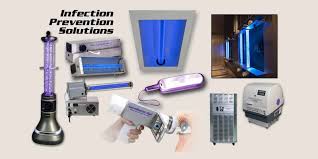 The systems eliminate the need for continual wiping and spraying of surfaces with sanitizers, and are among very few capable of continually disinfecting the air in the environment.Far UV quickly and effectively kills infectious viruses such as Covid-19, as well as bacteria, moulds and mites, and is safe for continual use in occupied spaces such as hospitals, malls, airports, schools, events, warehouse, factories, supermarkets, large open offices, large lobbies, bus and train stations and even homes to mention a few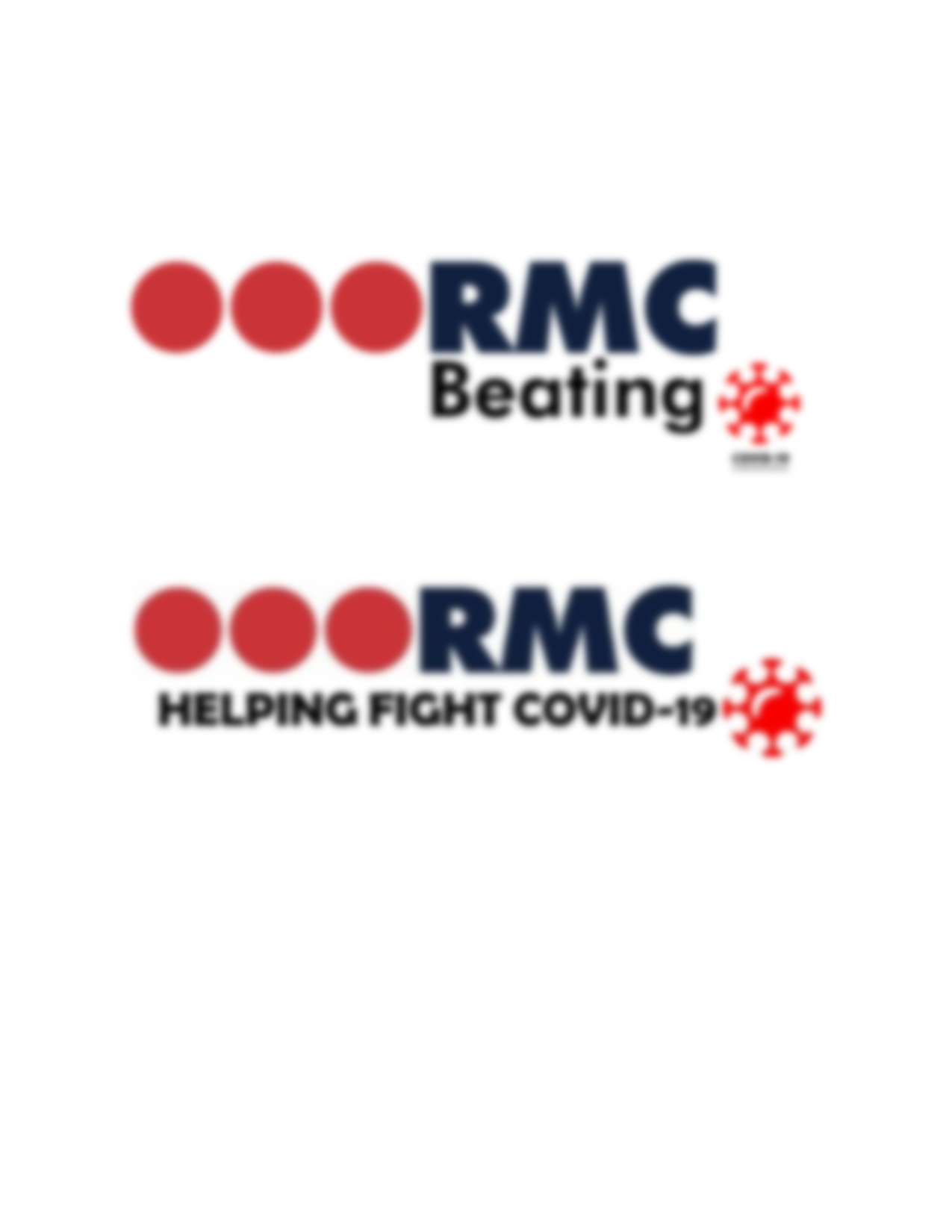 This new technology could revolutionise efforts to ensure safe indoor environments in Botswana: “Reducing the risk of Covid-19 contamination in occupied areas. To date, organisations have relied on spraying and fogging, but these measures are costly and resource intensive, and many cannot be carried out while people or animals are on the premises. FAR- UV light can kill pathogens such as Covid-19, Far UV continuous use does not penetrate human tissue and will not cause adverse effects and long-term damage to humans or animals. The Far UV systems now available through RMC Marketing include Sterilray systems for healthcare facilities and quarantined areas, Sterilray solutions for residential and buildings, HVAC air treatment systems, and MicrobeBuster dry surface disinfection systems to safely and autonomously clean the air and surfaces in any size environment. Not only is Far UV safer than UV-C and chemical treatments, it is also more cost effective, says, Rahman El-kindiy “Far-UV has the ability, when installed correctly, to instantly and autonomously sanitise the air and surfaces continuously destroying all pathogens including Covid-19. We are very excited about this ground-breaking technology and the fact that we are able to assist in the fight against Covid-19 and disease in general,” concludes Rahman Visit us at www.rmc.business or contact us Tel 3117420 / 74 61 00 63    Place your order now and get your work environment back to normal	